Publicado en Estocolmo el 28/09/2018 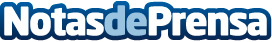 DYH Global PLC amplía su red de sociosDYH Global PLC amplía la cartera de productos de una de sus plataformas de comercio electrónico, DYH.com, con productos de diseño de Kähler cuidadosamente seleccionadosDatos de contacto:Design Your Home Holding ABNota de prensa publicada en: https://www.notasdeprensa.es/dyh-global-plc-amplia-su-red-de-socios_1 Categorias: E-Commerce Consumo http://www.notasdeprensa.es